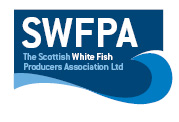 LONG LINE PositionsLong Line Position InfoParte sur  60 43,89 N           parte norte  60 46,58N                   001 29,63W                                001 21,35WParte norte 60 46,53 N         parte sur  60 44,00N                     001 23,04W                          001 30,86W Parte norte 60 43,05N          parte sur  60 39,28N                       001 39,93W                       001 41,96WParte sur  60 39,18N               parte norte  60 42,53N                  001 40,93W                                   001 34,80WDate26-06-2020Vessel Name & Reg NoSUFFOLK CHIEFTAIN LT372Skipper NameFRANCISCO ALVAREZ MIGUEZSkipper Email Addresssuffolkchieftain@satlink-mail.comSkipper Mobile No+33640049420